We are going to recap on the homophones we learnt last week and ensure that we are using them in the right context. Can you write the words from the word bank below and use some strategies to remember each word by? For example: Pyramid wordsLook, say, cover, check, writeDrawing an image around the word Any other method that works best for youCan you think of any other homophones?steel 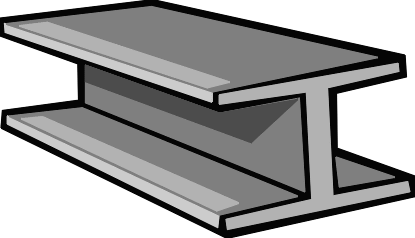 steal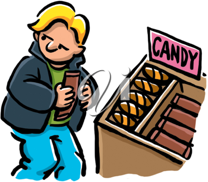 alteraltar ledleadassentascentbridalbridleallowedaloudthroughthrewaisleisleaffect effectherdheardpast passedaffecteffect 